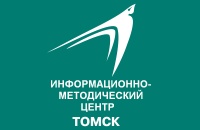 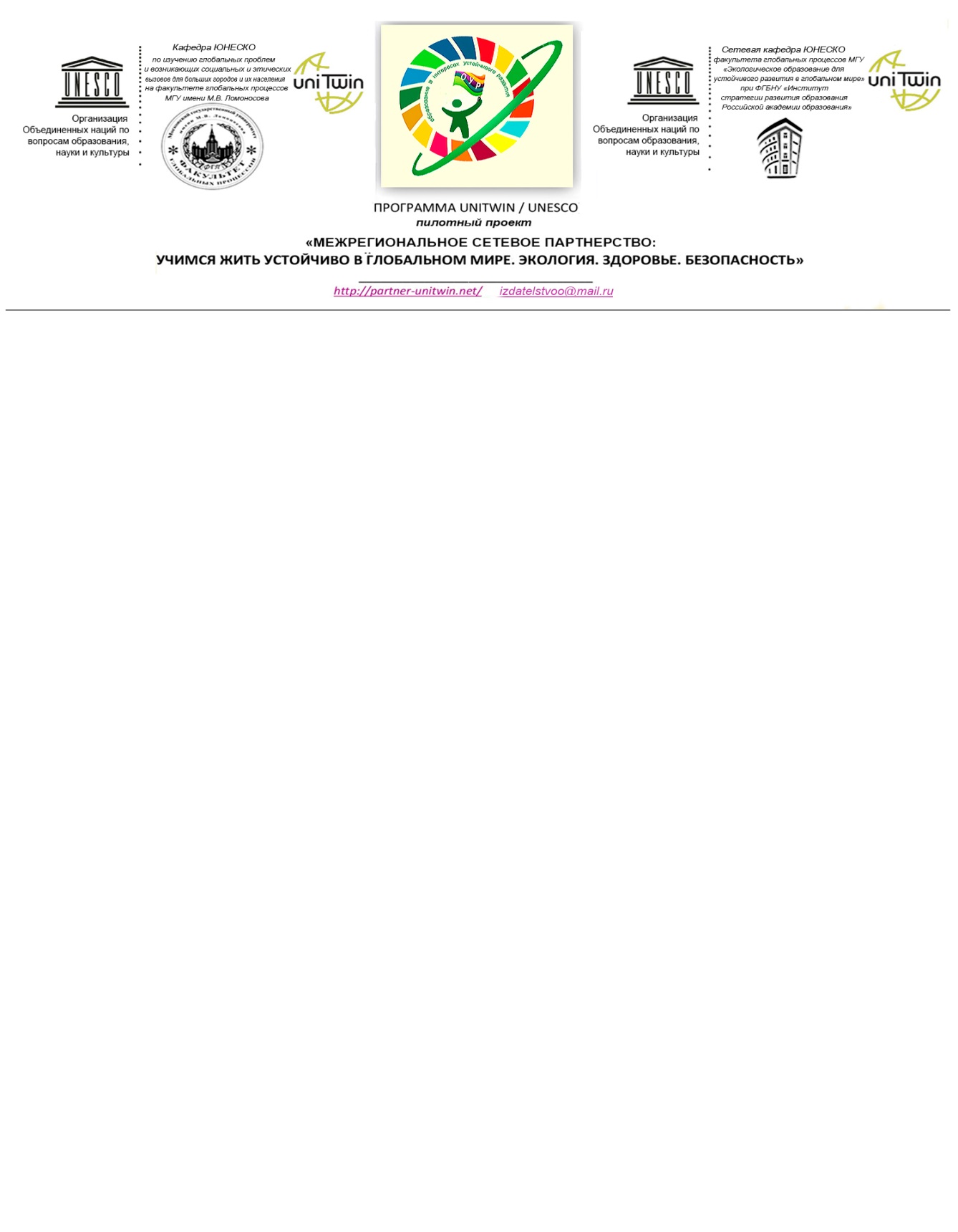 Уважаемые коллеги!Форма отчета за 1 полугодие 2019-2020 учебного годаЗаполнить статотчет по ссылке (сайт http://partner-unitwin.net / Главная -Раздел в навигаторе слева «Отчетность»)Представить материалы (прикрепляются отдельным файлом ворд для http://partner-unitwin.net/ ):1) программу внеурочной деятельности по УМК «Экология учебной деятельности» (Дзятковская Е.Н). На титульном листе указать: ОУ (по Уставу), ФИО разработчика, должность,  	класс или возраст.2) сценарий занятий УМК «Экология учебной деятельности» (Дзятковская Е.Н.), для ХМАО «Югра-мое наследие» и др. На титульном листе указать: ОУ (по Уставу), ФИО разработчика,  должность,  класс или возраст.-сценарий проведенного мероприятия с 1-2 фото для размещения на http://partner-unitwin.net/ по освоению 17 целей, идей устойчивого развития и их распространение. На титульном листе указать ОУ (по Уставу), ФИО разработчика, форму мероприятия, тему, для какой категории (педагогической общественности, детей и их родителей, другой общественности), возрастную группу. Образец подписи под фото: сокращенное название учреждения с указанием территории (по Уставу), название мероприятия3) фрагменты видео до 7 минут и/или сценарий занятий для обучающихся (или ссылку), содержание которых соответствуют критериям/индикаторам занятия для устойчивого развития* Указать ОУ (по Уставу), ФИО разработчика, тему, для какой категории (педагогической общественности, детей и их родителей, другой общественности), возрастную группу,  какому критерию занятия по УР соотвествует. Перед выбором фрагментов видео занятий рекомендуем просмотреть видеозапись «Каким быть занятию/образовательному событию по ОУР?», Злобина А. К., заместитель директора МАУ ИМЦ г. Томск. В вебинаре рассматривается структура экологического развивающего занятия  http://partner-unitwin.net/%d0%bc%d0%b8%d1%82%d0%b0%d0%bf-2 	Отчет оформляется на бланке ОУ (формат word) и отправляется по e-mail: zlobina@imc.tomsk.ru  (Злобиной А.К.) до 15.01.2020 г. 	Сводный отчет будет направлен Е.Н. Дзятковской, профессору ФГГНУ «Институт содержания и методов обучения» РАО, д.б.н. и вставлен на сайт: http://moodle.imc.tomsk.ruСправки по сот. 8-953-929-16-77, раб.тел. 8-(3822)-43-05-20 Злобина Анна Константиновна, зам. директора МАУ ИМЦ.Исп. Пустовалова В.В. 8 (3822) 43-05-23Злобина А.К., 8 (3822) 43-05-20Участникам межрегионального сетевого партнерства «Учимся жить устойчиво в глобальном мире: Экология. Здоровье. Безопасность»О предоставлении отчетаРуководитель сетевой кафедры 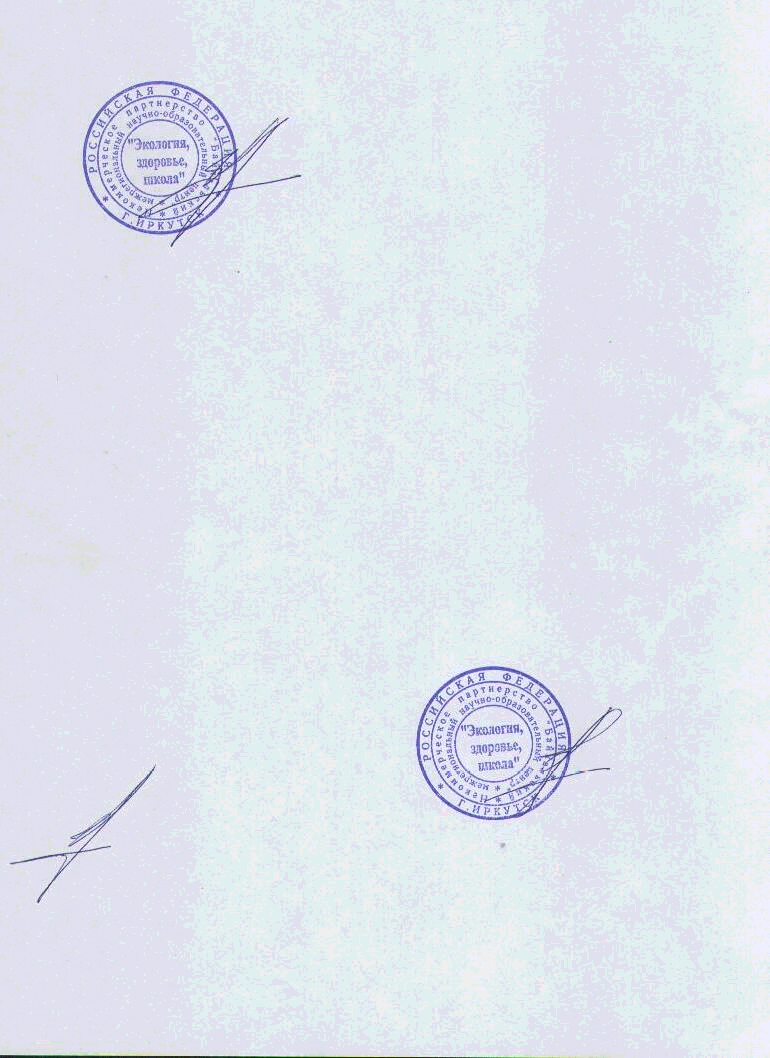    Е.Н. Дзятковская